27 марта  состоялся районный педагогический фестиваль  «Ступени мастерства-2015», на котором свой опыт представляла воспитатель МДОУ ДС №21 г.Буденновска высшей категории Козева Александра Егоровна. Выступление этого педагога было представлено в ПРОГРАММЕ №1 «Грани мастерства». 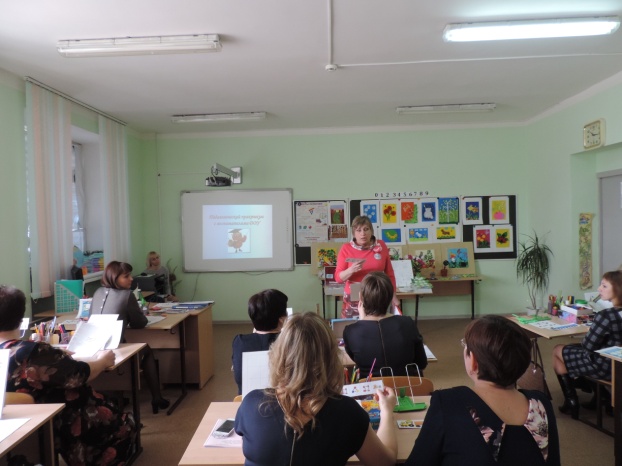           Своим опытом Александра Егоровна  поделится с педагогами и родителями воспитанников, которые не присутствовали на этом мероприятии.Тема: «Блоки Дьенеша и палочки Кюизенера как эффективное средство интеллектуально – познавательного развития дошкольников». «Научные понятия не усваиваются и не заучиваются ребенком, не берутся   памятью, а возникают и складываются с помощью напряжения всей активности»                                                                                   Л.С. Выготский.Актуальность данной темы определяется тем, что сегодня особое значение приобретает проблема развития интеллектуально – познавательных  способностей, креативности ребенка дошкольного возраста.В настоящее время, время информационного бума, быстроменяющейся обстановки, обществу необходимо поколение молодых людей, с такими качествами личности как инициативность, способность творчески мыслить и находить нестандартные решения.   Однако практика показывает, что существенные затруднения у многих детей встречаются в развитии мыслительных операций (анализ, синтез, сравнение, систематизация, классификация):в анализе – мысленном разделении предмета на части с последующим их сравнением; в синтезе – построении целого из частей; в сравнении – выделении общих и различных признаков в ряде предметов; в систематизации и классификации – построении предметов или объектов по какой-либо схеме и упорядочивании их по какому-либо признаку;в обобщении – связывании предмета с классом объектов на основе существенных признаков.  В современной педагогике наиболее эффективными средствами развития гибкости мышления дошкольников являются развивающие игровые технологии.Такими технологиями являются универсальный дидактический материал - блоки Дьенеша и палочки Кюизенера, которые я использую в своей работе.Преимуществом в моем выборе данных игровых технологий явилось следующее: - возможность использования этих игр для детей разного возраста;- наличие у развивающих игр замысла, правила;-возможность дополнить игры определенным сказочным сюжетом, который порождает интерес к приобретаемым знаниям, умениям, навыкам; - вариативность игровых заданий и упражнений, т. е. возможность усложнения их с учетом индивидуальных особенностей развития детей; - творческий потенциал каждой игры;- возможность формировать в комплексе все важные для интеллектуально – познавательного  развития мыслительные умения, в частности такие, как замещение, кодирование, схематизация, наглядное моделирование;- возбуждают у ребенка живой интерес к обучению, расширяют его словарный запас.Палочки Кюизенера  и блоки Дьенеша  являются  для меня одновременно орудиями профессионального труда и инструментами учебно-познавательной деятельности ребенка. Основные особенности этого дидактического материала - абстрактность, универсальность, высокая эффективность.Палочки Кюизенера  и блоки Дьенеша  соответствуют специфике и особенностям элементарных математических представлений, формируемых у дошкольников, а также их возрастным возможностям, уровню развития детского мышления, в основном наглядно-действенного и наглядно-образного. Использование блоков Дьенеша в образовательной работе с дошкольниками способствует:Ознакомлению детей с геометрическими фигурами, формой предметов, размером;Развитию мыслительных умений: сравнивать, анализировать, классифицировать, обобщать, абстрагировать, кодировать и декодировать информацию;Усвоению элементарных навыков алгоритмической культуры мышления;Развитию познавательных процессов восприятия, памяти, внимания, воображения;Развитию творческих способностей.Игры с логическими блоками по методике Дьенеша учат дошкольника  не только думать, следить за координацией движений, но и говорить, способствуют развитию речи.    Дети начинают использовать более сложные грамматические структуры предложений в речи на основе сравнения, отрицания и группировки однородных предметов.Использование карточек основных свойств блоков Дьенеша позволяет развивать у детей способность к замещению и моделированию свойств, умение кодировать и декодировать информацию о них. Карточки-свойства помогают детям перейти от наглядно-образного к наглядно-схематическому мышлению, а карточки с отрицанием свойств становятся мостиком к словесно-логическому мышлению.Работу с блоками Дьенеша  я разделила на несколько этапов:конструирование и моделирование;изучение цвета;изучение форм;изучение свойств;сравнение, классификация и обобщение;работа с карточками свойств;развитие логики и построение алгоритмов.Практика показала, что строгое следование одного этапа за другим необязательно. Я могла  объединять или исключать некоторые этапы.Всё это производилось в игровой форме, непринуждённо и с интересом!Работу с логическими блоками я проводила во всех сферах деятельности:а) в подвижных играх (предметные ориентиры, обозначение домиков, дорожек, лабиринтов);б) как настольно-печатные («Рассели жильцов», «Какой фигуры не хватает», «Найди место  фигуре», «Головоломки», «Логический поезд»);в) в сюжетно-ролевых играх: « Магазин» (деньги обозначаются блоками, цены на товар обозначаются кодовыми карточками); «Почта» (адрес на посылке, письме, открытке обозначается блоками, адрес на домике обозначается кодовыми карточками),  «Поезд» (билеты, места).Вариативность игр с блоками обеспечивают мне  возможность использования их практически в любой режимный момент. А так же позволяют реализовать индивидуальный   подход   за   счет   усложнения   или   упрощения   заданий (использование 1,2,3 или 4 признаков одновременно).Усвоить состав числа,который очень сложен для детей, помогла технология Кюизенера.Палочки Кюизенера – числа в цвете, являются многофункциональным математическим пособием, которое позволяет « через руки» подвести к пониманию различных абстрактных понятий. С математической точки зрения палочки это множество, на котором легко обнаруживаются отношения эквивалентности и порядка.Вариантов использования палочек великое множество, возможно и сочетание материалов, особенно при выкладывании фигур. Обязательно учитывается возраст ребёнка и уровень его способностей.Игры с палочками способствуют: Формированию  понятия числовой последовательности, состава числа.Осознанию отношений «больше – меньше», «право – лево», «между», «длиннее», «выше» и др. Обучению делить целое на части и измерять объекты условными мерками, освоить в процессе этой практической деятельности некоторые простейшие виды функциональной зависимости.     4. Подведению детей вплотную к сложению, умножению, вычитанию и делению чисел.      5. Развитию  психических процессов: восприятие, мышление  (анализ, синтез,   классификация, сравнение, логические действия, кодирование и декодирование),  зрительную и слуховую память,  внимание,  воображение, речь.     6. Развитию детского творчества, развитию фантазии и воображения, познавательной активности.     7. Развивают умение работать в коллективе.На первом этапепалочки использовала просто как игровой материал. Дети играли с ними, как с обычными кубиками и палочками, создавали различные конфигурации. Их привлекали конкретные образы, а также качественные характеристики материала — цвет, размер, форма.На втором этапе  палочки уже выступали как пособие для маленьких математиков. Уже на этом этапе учила детей постигать законы загадочного мира чисел и других математических понятий.Формы организации работы с логическими блоками:1.НОД (комплексные, интегрированные), обеспечивающие наглядность, системность и доступность, смену деятельности.Блоки используются в НОД, как часть занятия для закрепления  геометрических фигур, цвета, величины.  Это замечательный дидактический материал для решения логических задач по лексическим темам «Овощи», «Фрукты», «Ягоды», «Животные», «Рыбы» т.д.  Например, используя обручи, мы сажаем огород, собираем грибы и ягоды.2. Совместная и самостоятельная игровая деятельность  (дидактические игры, настольно – печатные, подвижные, сюжетно – ролевые игры).Для дидактических игр – это  «Чудесный мешочек», «Найди клад», «Бусы», «Хоровод», «Найди пару», необходимы не только логические блоки Дьенеша, но и палочки Кюизенера. Настольно – печатные  игры  брала из  сопровождающих брошюр, а  иногда  придумывала  сама. 3.В предметно-развивающей среде (ИЗО-деятельность, аппликации, режимные моменты, предметные ориентиры)4.Работа с родителями: консультации, родительские собрания, обучающие игровые практикумы.Результативность использования  развивающих технологий Блоков  Дьенеша и палочек Кюизенера в работе с воспитанниками:Дети усвоили эталоны цвета;Усвоили отношения по длине, высоте, массе, объёму; Улучшились навыки количественного и порядкового счета, прямого и обратного счета;Стали  свободнее ориентироваться по числовому ряду;Научились называть предыдущее и последующее число, сравнивать числа, познакомились с составом числа первого  и второго десятка;Научились складывать и вычитать числа в пределах первого десятка;Научились решать простые задачи на сложение и вычитание, логические задачи, Разнообразились представления о геометрических фигурах;Успешно научились  моделировать, конструировать, группировать по цвету и величине.А самый главный результат - эти технологии вызвали устойчивый познавательный интересу детей  и сделали процесс обучения занимательным.Игры с присутствующими по технологиям блоки Дьенеша и палочки Кюизенера  (3-4 игры)На этом же фестивале в ПРОГРАММЕ №4 «Педагогический арт-моб» воспитатель нашего ДОУ Гординцева Анна Анатольевна проводила мастер-класс по изготовлению цветов из атласных лент и представляла выставку своих работ.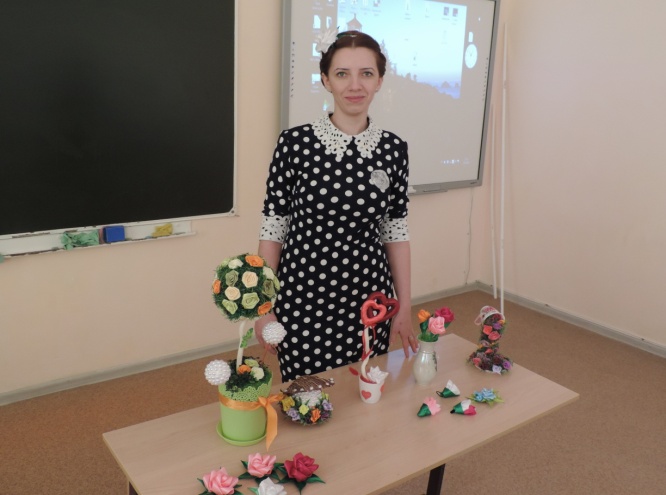 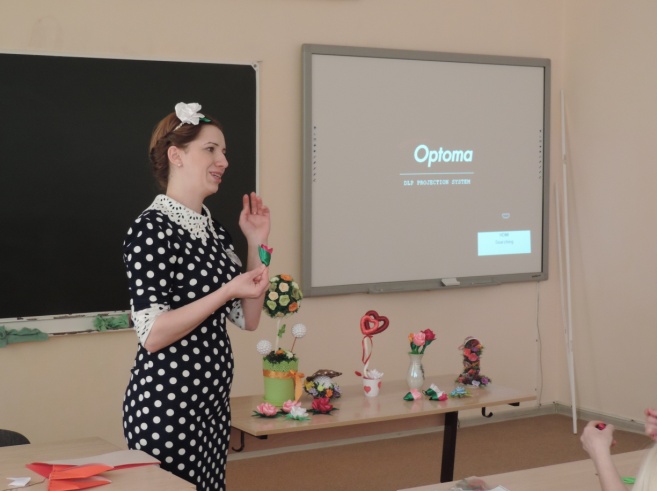 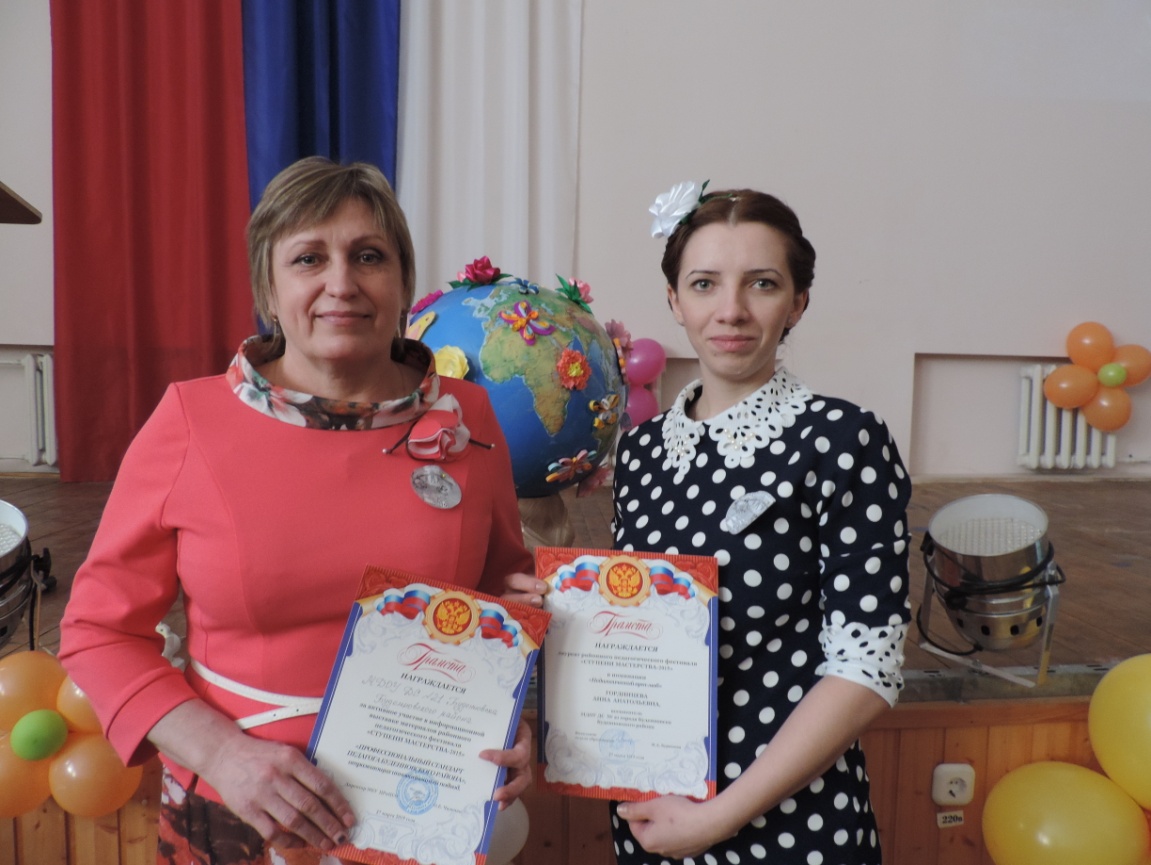 